Abingdon-Avon Community Unit No. 276401 W. Latimer Street Abingdon, Illinois 61410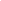 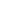 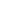 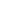 May 18, 2010Date: March 4, 2022JOB  ANNOUNCEMENT TITLE:  Homebound ParaprofessionalLOCATION: HeddingTYPE OF EMPLOYMENT: 1 hr. daily/M-F duration TBD.QUALIFICATIONS: Paraprofessional Certification or ability to obtain.APPLICATION DEADLINE: 3/11/2022Please email letter of interest to: mandrews@atown276.netMichelle Andrews, PrincipalHedding Grade School401 W. Latimer St.Abingdon, IL  61410email - mandrews@atown276.netAbingdon-Avon Community School District #276 is an Equal Opportunity Employer 